43 m3/h，纯度99.5%，工作压力6 KG/CM2的退火炉用制氮机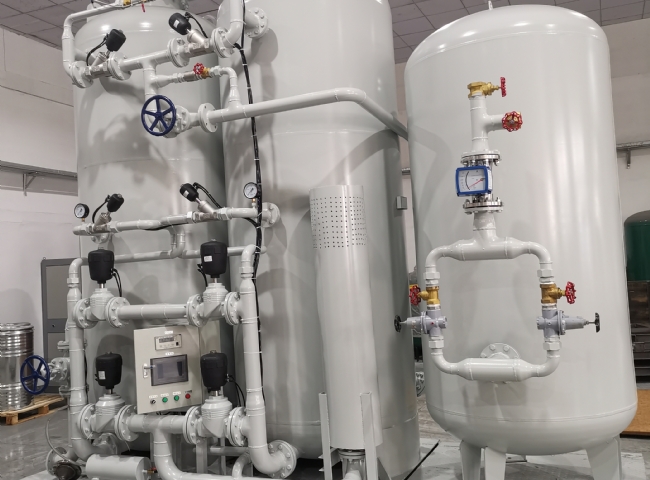 苏州希特已经安装了用于退火炉的制氮机，其纯度为99.5%，工作压力为6KG/CM2，退火量为43m3/h。用于退火的希特制氮机技术是加热到并保持在一个合适的温度，然后以合适的速度冷却，以达到降低硬度、改善可加工性、促进冷加工、产生理想的微观结构或获得理想的机械、物理或其他性能等目的。希特退火可以在各种不同的炉子气氛中进行，这取决于所涉及的材料，包括燃烧产物、氮气、氮气/氢气混合物、放热和内热气体、离析氨（或氮气稀释的离析氨）、氢气和真空。以下是其他通用名称和相关主题。等温退火亚临界退火工艺退火软化稳定再结晶退火球状体退火苏州希特公司出售的用于退火炉的产品范围为型号容量 m3/hXTFD-40-5043 m3/h